“MORİNGA EVİ” TESPİT ÇALIŞMALARI“Mucize Bitki Moringa’nın Kadın Çiftçilerle Türkiye Tarımına Kazandırılması” Projesi çerçevesinde ürün çeşitlendirme çalışmalarının uygulanması için Moringa Evi tespiti yapıldı.Gaziantep Üniversitesi Nurdağı Meslek Yüksek Okulu bünyesinde bulunan yetiştiricilik alanının yanındaki binanın bağımsız bölümü gerekli tadilatlar proje bütçesinden karşılanmak üzere “Moringa Evi” şeklinde kullanılacaktır.  “Moringa Evi”nde; Bitki öğütücü, Soğuk sıkım Yağ çıkarma makinası, manuel kapsül makinası ve tablet makinası kurulumu yapılarak ürün çeşitlendirme çalışmaları gerçekleştirilecektir.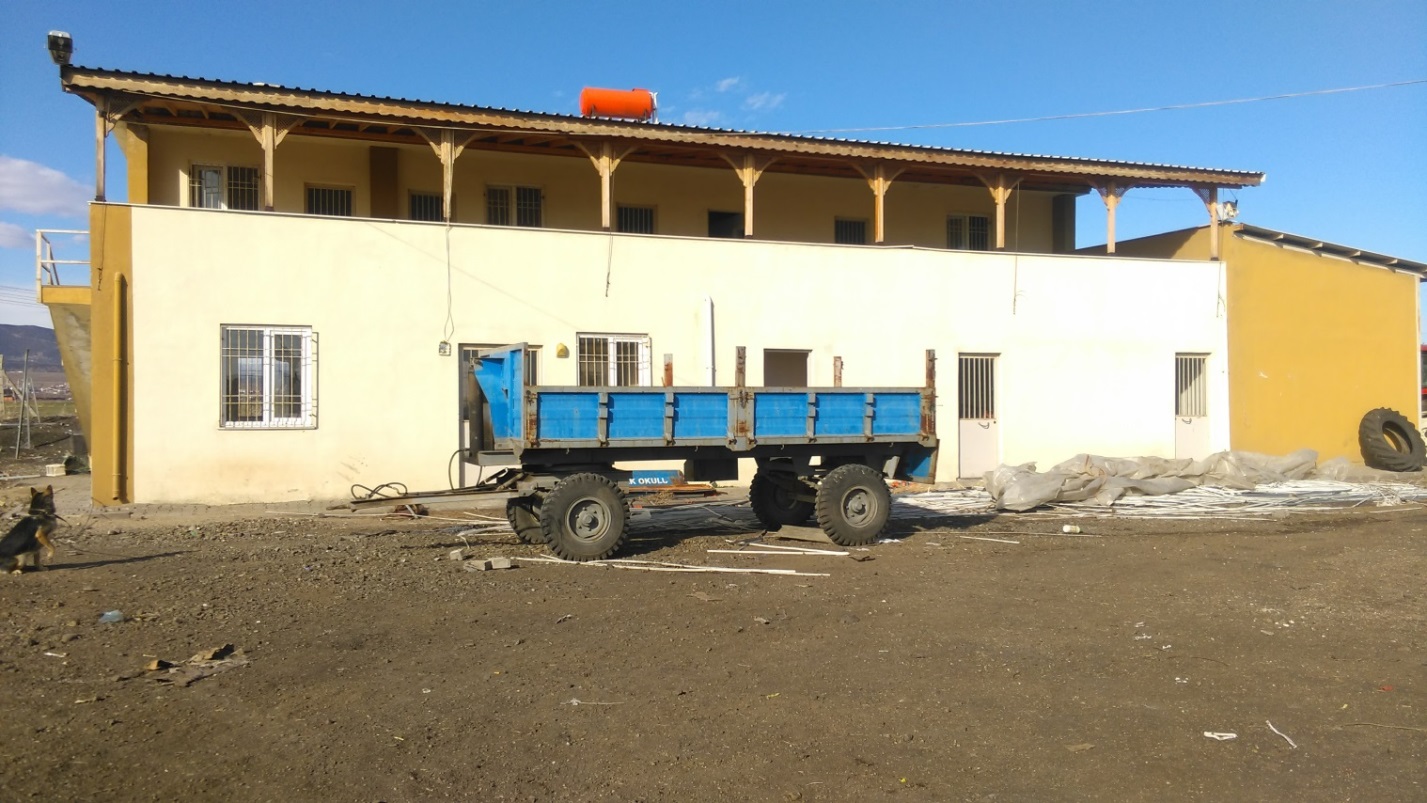 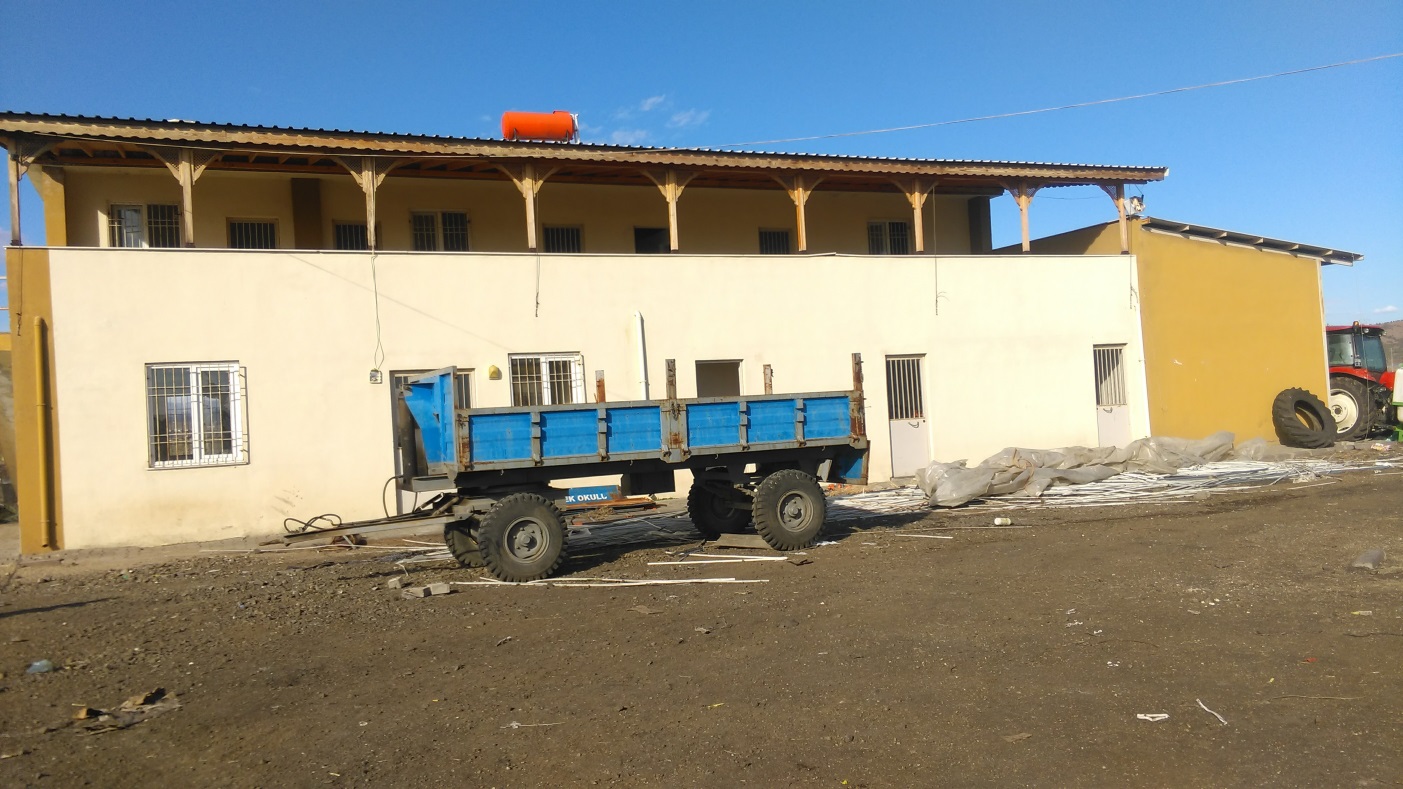 